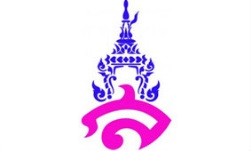 คำอธิบายรายวิชารายวิชา ภาษาไทย			รหัสวิชา ท ๒๒๑๐๑			เวลา ๖๐ ชั่วโมงชั้นมัธยมศึกษาปีที่ ๒			ภาคเรียนที่ ๑				๑.๕ หน่วยกิต	อ่านออกเสียงบทร้อยแก้วและร้อยกรอง จับใจความสำคัญ สรุปความ อธิบายรายละเอียดจากการอ่าน แสดงความคิดเห็นจากการอ่าน เรียนรู้โครงสร้างประโยคสามัญ ประโยครวมและประโยคซ้อน รวบรวมและอธิบายความหมายของคำต่างประเทศที่ใช้ในภาษาไทย อธิบายคุณค่าวรรณคดีที่อ่าน ท่องจำบทอาขยานที่กำหนด พูดสรุปความจากเรื่องที่ฟังและดู วิเคราะห์ความน่าเชื่อถือข่าวสารจากสื่อต่าง ๆ และนำไปใช้ในชีวิตประจำวัน คัดลายมือตัวบรรจง เขียนจดหมายกิจธุระ เขียนผังความคิดเพื่อแสดงความเข้าใจในบทเรียนต่าง ๆ ที่อ่านวิเคราะห์และวิจารณ์วรรณคดีและวรรณกรรมท้องถิ่นพร้อมยกเหตุผลประกอบ เขียนรายงานการศึกษาค้นคว้า พูดรายงานเรื่องที่ฟัง ดูและพูด เขียนบรรยาย พรรณนา เขียนย่อความ เขียนเรียงความ	โดยการรวบรวมข้อมูล ตอบคำถาม สรุปแนวคิด และแสดงความคิดเห็น ใช้กระบวนการสร้าง      ความตระหนัก กระบวนการสร้างความคิดรวบยอด กระบวนการกลุ่ม ทักษะในการทำงานแบบร่วมมือ กระบวนการวิจารณ์ กระบวนการทางภาษา กระบวนการปฏิบัติ และทักษะการอ่าน การเขียน การฟัง ดูและพูด	เพื่อให้มีมารยาทและมีวิจารณญาณในการเลือกเรื่องที่ฟัง ดูและพูด มีนิสัยรักการอ่าน การเขียน ใฝ่-เรียนรู้ เห็นคุณค่าของบทอาขยานและร้อยกรองในฐานะที่เป็นมรดกทางวัฒนธรรมของชาติ รักษาภาษาไทยไว้เป็นสมบัติของชาติตัวชี้วัดท ๑.๑ ม.๒/๒	ท ๑.๑ ม.๒/๓	ท ๑.๑ ม.๒/๘ท ๒.๑ ม.๒/๑	ท ๒.๑ ม.๒/๒	ท ๒.๑ ม.๒/๓	ท ๒.๑ ม.๒/๔	ท ๒.๑ ม.๒/๘  ท ๒.๑ ม.๒/๕   ท ๒.๑ ม.๒/๖ ท ๓.๑ ม.๒/๑	ท ๓.๑ ม.๒/๒	ท ๓.๑ ม.๒/๓	ท ๓.๑ ม.๒/๕	ท ๓.๑ ม.๒/๖ท ๔.๑ ม.๒/๑	ท ๔.๑ ม.๒/๒	ท ๔.๑ ม.๒/๕ท ๕.๑ ม.๒/๒	ท ๕.๑ ม.๒/๓	ท ๕.๑ ม.๒/๔	ท ๕.๑ ม.๒/๕รวม ๒๒ ตัวชี้วัด